Kohtumine Saaremaa Vallavalitsusega6. september 2019Kell 11:05-12:10Osalejad:Aivar Haller, Ingrid Leemet, Jürgen Mets, Harald Jäckel, Mai Peetsalu, Hillar Lõhmussaar, Kristiina Esop, Moona Mengel, Tuija Ukskoski, Märt Aro, Tõnis Tamme, Meelis Kaubi,  Helle Kahm, Urmas Treiel, Madis Kallas, Mika Risku, Tiit UrvaOsalejate lühitutvustusAivar Halleri ettekanne projektist, eelneva päeva töötubadest ja võimalikust koostööst Me tulime oma projektiga Saaremaale ressursina. Me saame anda oma parima toetuse, kui me saame teada, mis on saare tegelikud tugevused ja väljakutsed (kus on abi väljast poolt vaja).Aivar Haller selgitab projekti tausta2006. aastal alustas Eesti Lastevanemate Liit hoolekogude koolitamist Eestis. 2017. aastal selgus lähtudes Põlva projektist, et ühiskondlikule ja poliitilisele tasandile on võimalik tuua laiahaardelisi muudatusi. Hoolekogud hakkasid toetama direktoreid ja omavalitsust, et tugevdada omavahelist koostööd. Koolid muutusid kogukondadena teadlikumaks otsustamise koha pealt. Tolleaegse projekti tulemusena astus Põlva maakond suure sammu edasi mõistmaks haridusvaldkonda. 2018. aastal hakati uurima koole Saaremaal, kes oleksid huvitatud läbi käima sarnast protsessi. 10 kooli tundsid huvi ning otsustati, et edasi minnakse 5 kooliga: Saaremaa Ühisgümnaasium, Kuressaare Gümnaasium, Kaali põhikool, Kärla põhikool ja Pihtla lasteaed-algkool (üle 1000 perekonna). Need on koolid, kes võtavad praegusest projektist osa.Projekti eesmärk on toetada koolidirektoreid ja jõustada hoolekogusid, et tugevdada vastastikust koostööd. Mis tegelikult vajab muutmist ja mis on kõigi Saaremaa projektist osa võtvate huvigruppide tegelikud ühised eesmärgid, selgub projekti käigus koostöö kaudu. Koostööparnterid Jyväskyvä ülikoolist (Soome) ja Trigoni instituudist (Saksamaa) toovad projekti vajalikud teadmised ja tänu nende kogemustele ja abile on projekt saanud sobiva raamistiku. Protsess kestab 3 aastat. Tulevikus võib sellest protsessist saada musternäidiseks Euroopa haridusmaastikulMika Risku tutvustas eetilisi küsimusi ning andmete dokumenteerimise küsimusi. Salvestused on kasutatud ainult uurimistöö kirjutamise eesmärkidel. Dokumenteeritakse nii palju, kui võimalik, kuna praegusel hetkel pole teada, mis informatsiooni vaja läheb.Saaremaa vallavalitsuse vaated Saaremaa haridusmaastiku olukorrale ja võimalikule koostööleSoov, et koolid oleksid progressiivsedOtsivad abi HEV laste toetamiseleOtsivad paremaid lahendusi kooli kõikide osapoolte paremaks koostööks ja ühiste eesmärkide leidmiseksMitmekesisuse tunnistamine Saaremaal ja sellest lähtumine omavalitsuse teenustes
On vajadus laiendada käsitlust süsteemselt nii, et hõlmatud oleks terve omavalitsus kõigi valdkondadega, mitte pelgalt haridus.
Eesti ühiskond on läbi elanud radikaalseid muutusidSaaremaa vallavalitsuse ja ESB projekti koostööd peab arutamaESB projekti vajalikkus peab olema kirjeldatud ja selgitatudKoolide võrgustikku uuritakse ja on olemas eri tasanditel kooleOn vajadus uuendada koolide organisatoorset kultuuriOn vajadus kooli identiteedi küsimust arutada/peegeldadaOn vajadus õpetajaid toetada, on palju konservatiivseid õpetajaidOn probleemid ja neid tekib juurde – on vaja lahendusiÜldieslt on Saaremaa Vallavalitsus valmis koostööks ESB projektigaValmisolek ja koostöö kasulikkus paistavad olevat selgedInimeste ajakasutuse ja koostööks vajalike ressursside teemat peab veel läbi arutamaESB projekti osalejad tutvustasid oma vaatenurka koostööksMika Risku tutvustas uurimistöö panustUurimistöö toetab nii Saaremaa arengut kui ka omavalituses/kogukonna tasandi arenguprotsesside mudeli konstrueerimist Harald Jäckel tõi välja vajalikud protsessi osad:KOV juhtide pühendumise vajadusEsimene faas keskendub projekti kogukonnale ja vahenditeleMuutus vajab aega Jürgen Mets toonitas paradigmaatilist muutust ning projektide seotud osapoolte sarnaseid eesmärke Kohtumine lõppes, tehti grupipilt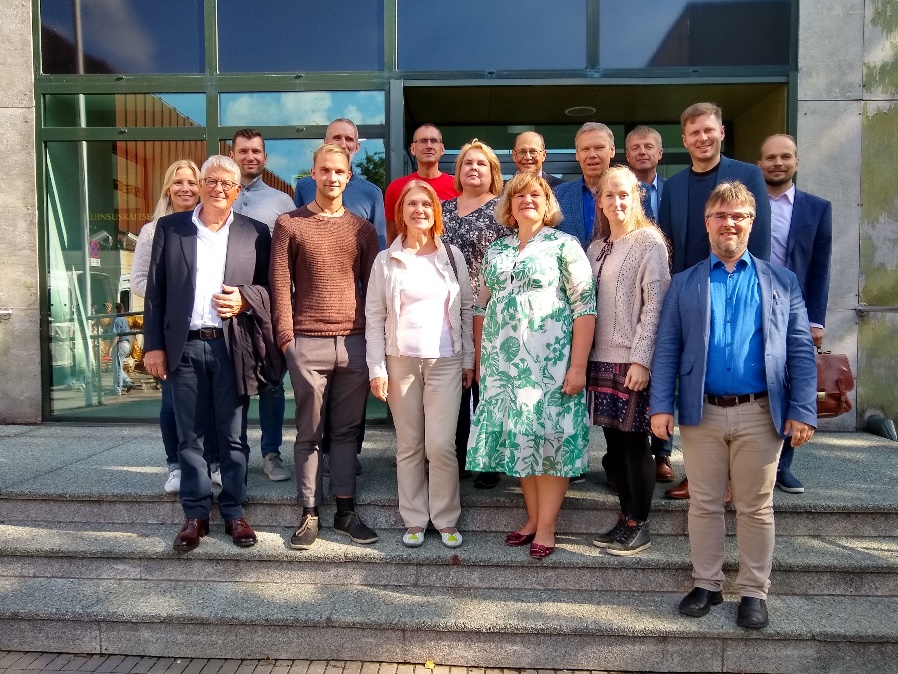 